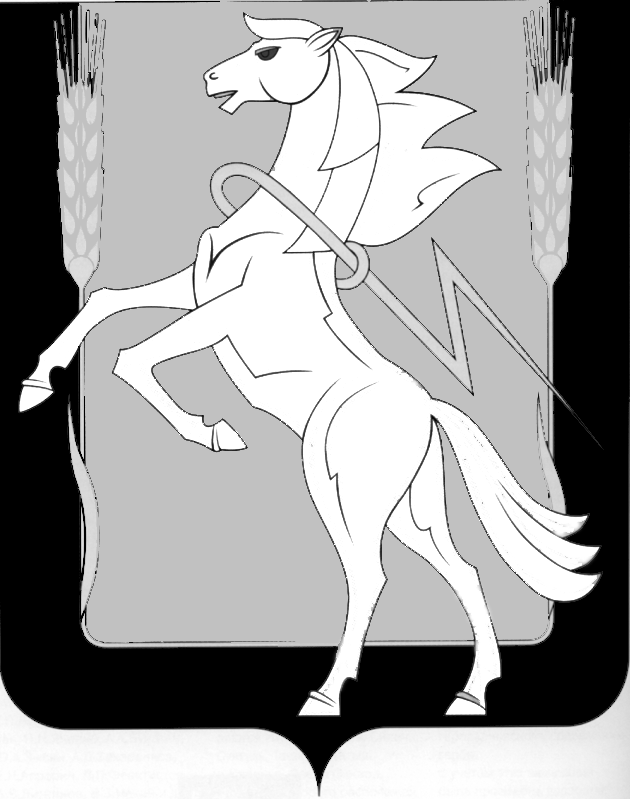 СОБРАНИЕ ДЕПУТАТОВ СОСНОВСКОГО МУНИЦИПАЛЬНОГО РАЙОНАШЕСТОГО СОЗЫВАРЕШЕНИЕ от «17» августа 2022 года № 351В соответствии с Федеральным законом от 06.10.2003г. № 131-ФЗ «Об общих принципах организации местного самоуправления в Российской Федерации», Уставом Сосновского муниципального района, Собрание депутатов Сосновского муниципального района шестого созыва РЕШАЕТ:Внести в Положение «Об организации похоронного дела на территории   Сосновского муниципального района», утвержденное Решением Собрания депутатов Сосновского муниципального района от 15.02.2017г. № 249, следующие изменения:подпункт 9 пункта 93 изложить в следующей редакции: «9) соблюдение Правил противопожарного режима в Российской Федерации, утвержденных постановлением Правительства Российской Федерации от 16.09.2020г. №1479.»;перед словами «Положение «Об организации похоронного дела на территории   Сосновского муниципального района» в правом верхнем углу слова «Приложение к Решению Собрания депутатов от «15» февраля 2017 года № 249» заменить словами «УТВЕРЖДЕНО Решением Собрания депутатов Сосновского муниципального района от 15.02.2017г. № 249». Направить настоящее Решение Главе Сосновского муниципального района для подписания и опубликования.3. Опубликовать настоящее Решение в информационном бюллетене «Сосновская Нива» и разместить на официальном сайте органов местного самоуправления Сосновского муниципального района www.chelsosna.ru в сети «Интернет». 4.  Настоящее Решение вступает в силу с момента его опубликования.Глава Сосновского                                               Председатель Собраниямуниципального района                                      депутатов Сосновского                                                                                муниципального района  ___________Е.Г.Ваганов                                      __________Г.М. Шихалёва О внесении изменений в Положение «Об организации похоронного дела на территории  Сосновского муниципального района», утвержденное Решением Собрания депутатов Сосновского муниципального района от 15.02.2017г. № 249